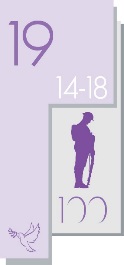 Powys War Memorials Project 2014-2018: A Mark of Respect War Memorial Recording FormThank you for supporting the Powys War Memorials Project. Please complete this war memorial recording form as fully as you can. Section 1 	Name and location of memorial Section 2	Ownership and responsibility of memorial Section 3	Wars commemorated on memorial Section 4	Inscription (not names) on memorial  Section 5	Names on memorial Section 6	Type of memorial Addition to gravestone			Board, plaque or tablet	Battlefield cross or marker		Cenotaph	    Chapel (dedicated within church)		Church fabric: Lectern or desk     Church fabric or fitting: Organ    Church fabric or fitting: Other (please specify)________________________________	Church fabric or fitting: Screen	    Clock or clock tower				Column or pillarComposite CrossFlag or banner Gate						Hall or institute Obelisk Other type of memorial (please specify)_____________________________________Roll of honour	Sculptured or cast single figure     Sculptured or cast group	    Seat or bench					    Stone of remembranceTree, grove or avenue Trophy or relicWindow Other (please specify)____________________________________________________Don’t know Section 7	Material(s) used Brass 			Brick 				BronzeConcrete		Glass 				Iron Lead			Painting or gilding 		PaperSlate			Stone (please specify)		WoodOther (please specify)  Don’t know ________________________________________________________________________________Section 8	Dimensions of memorial (please include units of measurement) Section 9	Other details about memorial Please use this space to record any other details about the memorial, e.g. maker, sculptor, original location, original cost or previous repairs etc. Please continue on a separate sheet.  Section 10 	Your details 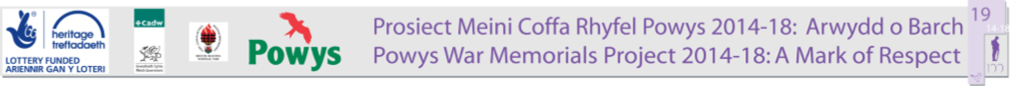 Name of memorial Building (if applicable)Location, e.g. Inside St Mary’s Church/ junction of A470 and A483AddressPost code Grid reference Name of owner or person/ organisation responsible for memorial (if known)Contact details of owner or person/ organisation responsible for memorial (if known)  Name of war(s) commemoratedDates of war(s) commemorated (as recorded on memorial) Inscription on memorial. Please use the same case as the inscription on the memorial. Please use the / symbol to show each new line of text. Total number of names on memorialNumber of names for World War 1(died/ served/ returned) Number of names for World War 2 (died/ served/ returned) Number of names for other wars or conflicts (died/ served/ returned)How are the names ordered, e.g. alphabetically/ by parish? Are any women named on the memorial? Please give details. Are any of the names difficult to read? Please give details. Please list all the names on the memorial. Please indicate any women named on the memorial. If you continue on a separate sheet, please attach it to this form. HeightWidthDepth Title and name Address PostcodeTelephone numberEmail address Date form completed